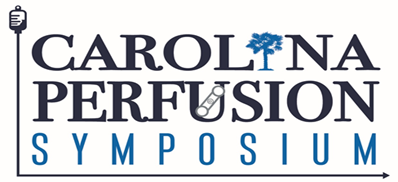 Palmetto State Perfusion Society&Perfusion Life2022 Carolina Perfusion SymposiumFriday July 15th – July 17th, 2022OUTLINEFriday July 15th, 2022	4:00 pm – 8:00 pmWelcomeIntroductionKeynote Speaker-  Karim JabrOpening Session: The Operating Room as a Whole Saturday July 16st, 2022	7:00 am - 8:00 pm Anticoagulation and Blood Management VAD, MCS, and Patient PerspectiveStaffing and the Burden of the CCP Scientific Session: EMR and Special ProceduresSunday August 1st, 2022	8:00am – 1:00 pmFinancesLife Outside the Operating Room Scientific Session and Case Reports Student PresentationsAward CeremonyPSPS Board Meeting
DETAILED AGENDAPoster Presentations:Luke VanKoevering, Rush University: The Role of Simulation in Perfusion Education at Rush UniversityWeekend Activities for our young people…Scavenger Hunt & Shell Collecting (with prizes)Friday Night’s Welcome Reception (6:30p – 8:00p)Heavy Hors D’oeuvres, Open Bar, Face Painting, Balloon Artists, Traveling Magic, and Music.Saturday Night’s Dinner Extravaganza (6:00p – 8:00p)A full dinner buffet, Open Bar, Live Magic Show (family friendly), Balloon Artists, Face Painting, Rock Painting, and Sand Art.Friday 7-15-22EventSpeakerTime SlotTopicOpen Registration4:00 - 8:00 pmCocktails/ Heavy hors d’oeuvres and Vendors6:30 - 8:00 pmWelcomeAl Cain, CCP and Dafne Chianella, CCP FPP4:00 - 4:05 pmWelcomeIntroductionAdam Clark4:05 - 4:10 pmIntroductionKeynote SpeakerKarim Jabr4:10- 5:00 pmInspiring the next generationQuestions5:00 - 5:10 pmOpening Session: The Operating Room as a WholeDr. Russell Stahl, MD5:10 - 5:35 pmSurgery Perspective Dr. Loren Francis, MD5:35 - 6:00 pmAnesthesiaAvi Nisanvo, CCP6:00 - 6:15OR CadenceQuestions6:20 - 6:30 pmFriday Night Announcement and RemarksAdam Clark6:30-6:40Saturday 7-16-22Open Registration7:00 - 8:00 amMorning AnnouncementsDafne Chianella, CCP7:00-7:05Breakfast: Sponsored by LivaNova7:05-8:00 amLivaNova7:00 - 7:45 amEssenz Patient MonitorLivaNova Questions7:45 - 8:00 amMini Commercial8:00 am_____________Anticoagulation and Blood ManagementDr. Will Yarbough, MD8:00-8:20 amOR procedures Dr. Melissa Burger 8:20 - 8:45Hemosonics QuantraUF or not to UF8:45-9:15 amUltrafiltration debateHaemonetics9:15-9:40 amTEGQuestions9:40 - 9:50  amBreak/ Vendor Session9:50-10:00 amVendors/ Open ExhibitsMini Commercial___________________MCS, VADs, and the Patient’s Perspective Dr. Lucas Witer, MD10:00-10:30 amHMIII resultsAshley Merkel, CCP10:30- 11:15 amDCD: Emory PerspectiveKevin Grace, CCP11:15 -12:15 pmPatient Perspective Questions12:15-12:30 pmLunch Sponsored By Grifols12:30-1:30 pmVendor/ Open ExhibitsBrian White12:40-1:20Questions1:20-1:30Mini Commercial___________________Staffing and Burden of the CCPDr. Krysta Gleeson, CCP DBA1:30-2:00 pmRetentionDr. Dave Fitzgerald, CCP  DHA2:00- 2:20 pmCCPs and the futureMelinda Couper, CCP2:20-2:50 pmFinancial Struggles of CCP groupsQuestions2:50-3:00 pmBreak/ Vendor Session3:00-3:20Vendor/ Open Exhibits and Poster SessionMini Commercial___________________Scientific Session: EMR and Special Procedures Sean Murtha, DHA, RN CCP*3:20-3:50 pmOrrum Analytics Dafne Chianella, CCP FPP3:50-4:20 pmNOi on CPBJustin Resley4:20-4:50 pmSpectrum and DataDr. Amorosa, MD4:50-5:30 pmCath Lab Update Questions5:30 - 5:45 pmBreak5:45 - 6:00 pmPoster SessionDinner Buffet with Entertainment/ Cash Bar6:00 - 8:00 pmSunday 7-17-22Breakfast8:00-9:00 amVendor/ Open ExhibitsMini Commercial_____?Life Outside the Operating RoomAlison Weinberg, CCP 9:00 - 9:15 amFrom CCP to RepJosh Walker, CCP9:15 - 9:45 amCCPs and Mission TripsTeri Trifiletti9:45 - 10:00 amWomen in PerfusionKeith Atwell, CCP10:00-10:20 amPerfusion Contingencies in the 21st Century Ken Ingersoll, CCP10:20 - 10:35 amFrom In-house to TravelerQuestions10:35-10:50 amBreak/Vendor Session10:50 - 11:00 amVendor/ Open ExhibitsMini Commercial_______?FinancesJohn Bruno11:00 -12:00 amFinancial Security and the CCPQuestions12:00 - 12:30 pmBox Lunch12:30-1:30 pmMini CommercialStudent Session1:30-1:45 pmStudent #11:45 -2:00 pmStudent #2Questions2:00 - 2:15 pmAward Session2:15 - 2:20 pmClosing Dafne Chianella, CCP FPP 2:20 - 2:25 pm